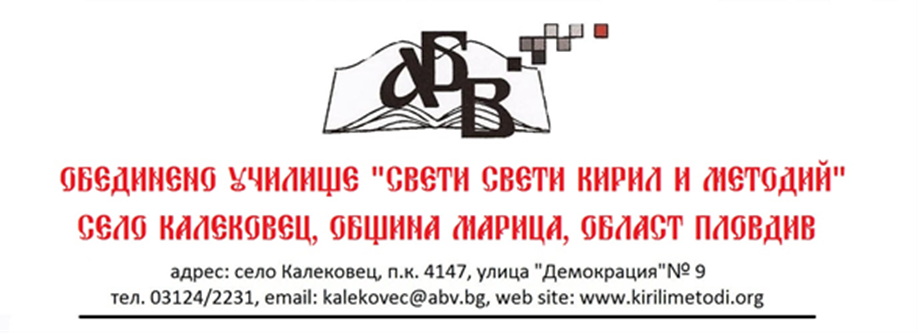 Вх. №...................../.....................ДО ДИРЕКТОРАНА ОбУ „СВЕТИ СВЕТИ КИРИЛ И МЕТОДИЙ“,СЕЛО КАЛЕКОВЕЦЗАЯВЛЕНИЕОт ..............................................................................................................................................................................................................................................................................УВАЖАЕМИ ГОСПОДИН ДИРЕКТОР,Моля,.............................................................................................................................................................................................................................................................................................................................................................................................................................................................................................................................................................................................................................................................................................................................................................................................................................................................................................................................................................................................................................................................................................................................................................................................................................................................................................................................................................................................................с. Калековец							Подпис: